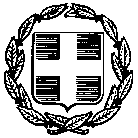 ΕΛΛΗΝΙΚΗ ΔΗΜΟΚΡΑΤΙΑ                                            Νέα Αλικαρνασσός  17/12/2019ΥΠΟΥΡΓΕΙΟ ΠΑΙΔΕΙΑΣΘΡΗΣΚΕΥΜΑΤΩΝ                                                             Αριθμ. Πρωτ. : 672ΠΕΡΙΦ/ΚΗ Δ/ΝΣΗ Π/ΘΜΙΑΣ ΚΑΙΔ/ΘΜΙΑΣ ΕΚΠ/ΣΗΣ ΚΡΗΤΗΣΔ/ΝΣΗ Δ/ΘΜΙΑΣ ΕΚΠ/ΣΗΣ Ν. ΗΡΑΚΛΕΙΟΥΓΕΝΙΚΟ  ΛΥΚΕΙΟ ΝΕΑΣ  ΑΛΙΚΑΡΝΑΣΣΟΥ                                        Ταχ. Δ/νση: Οδός Αποστ. Βαρδαξή 1Ταχ. Κώδ.: 71601 Νέα ΑλικαρνασσόςΠληροφορίες: Μηλάκης ΕμμανουήλΤηλ. 2810 229220Fax   2810 286106

ΠΡΟΣ : Την Διεύθυνση Δ/μιας Εκ/σης Νομού Ηρακλείου
ΘΕΜΑ: Ανάρτηση προσφορών Τουριστικών Γραφείων για την εκδρομή των μαθητών  της Α΄                και  Β΄ τάξης του Γενικού Λυκείου Ν. Αλικαρνασσού στα Ιωάννινα.

ΑΝΑΚΟΙΝΩΣΗ

        Σύμφωνα με την Υ.Α. 33120/ΓΔ4/28-2-2017 (ΦΕΚ 681/ τβ/6-3-2017) του ΥΠ.Π.Ε.Θ, ανακοινώνεται ότι το ΓΕΛ Νέας Αλικαρνασσού, μετά τη σχετική προκήρυξη και την αξιολόγηση των προσφορών από την αρμόδια επιτροπή, ανέθεσε τη διοργάνωση της εκπαιδευτικής  εκδρομής περίπου 160 – 170 μαθητών του ΓΕΛ Ν. Αλικαρνασσού για  Ιωάννινα από 25/03/2020 έως 29/03/2020, στο ταξιδιωτικό γραφείο Le Grand, κρίνοντας την προσφορά απόλυτα σύμφωνη και πλέον συμφέρουσα οικονομικά, σύμφωνα με τις προϋποθέσεις της σχετικής πρόσκλησης εκδήλωσης ενδιαφέροντος.       Συνολικά κατατέθηκαν 3 κλειστές προσφορές στο σχολείο από τα εξής ταξιδιωτικά Γραφεία:Landmarks,  2) Vai Travel,  3) LeGrand,οι οποίες δημοσιοποιούνται και στην ιστοσελίδα του σχολείου μας. 
     Σας γνωρίζουμε ότι βάσει της παραγράφου 2 του άρθρου 13 της προαναφερθείσης υπουργικής απόφασης , το σχολείο δέχεται ενστάσεις μέχρι την Παρασκευή 20/12/2019 και ώρα 12:00 το μεσημέρι.

                                                                                                                                                                                                                                             Ο ΔΙΕΥΘΥΝΤΗΣ

                                                                                                           Μηλάκης Εμμανουήλ 